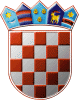 REPUBLIKA HRVATSKAGRADSKO IZBORNO POVJERENSTVOGRADA VUKOVARAKLASA: 013-06/17-08URBROJ: 2196/02-17-15VUKOVAR, 5. svibnja 2017.	Na osnovi članka 22. stavka 1. i 2. te članka 53. Zakona o lokalnim izborima ("Narodne novine", broj 144/12 i 121/16), Gradsko izborno povjerenstvo Grada VUKOVARA, odlučujući o prijedlogu predlagatelja DEMOKRATSKI SAVEZ SRBA - DSS, utvrdilo je, prihvatilo i objavljuje PRAVOVALJANU KANDIDATURUZA IZBOR ZAMJENIKA GRADONAČELNIKA VUKOVARAIZ REDA PRIPADNIKA SRPSKE NACIONALNE MANJINEKandidat:SRĐAN MILAKOVIĆ; SRBIN; VUKOVAR, OLAJNICA 14/ 026; rođ. 11.09.1978; OIB: 90120554636; MPredlagatelj:REPUBLIKA HRVATSKAGRADSKO IZBORNO POVJERENSTVOGRADA VUKOVARAKLASA: 013-06/17-08URBROJ: 2196/02-17-14VUKOVAR, 5. svibnja 2017.	Na osnovi članka 22. stavka 1. i 2. te članka 53. Zakona o lokalnim izborima ("Narodne novine", broj 144/12 i 121/16), Gradsko izborno povjerenstvo Grada VUKOVARA, odlučujući o prijedlogu predlagatelja SAMOSTALNA DEMOKRATSKA SRPSKA STRANKA - SDSS, utvrdilo je, prihvatilo i objavljuje PRAVOVALJANU KANDIDATURUZA IZBOR ZAMJENIKA GRADONAČELNIKA VUKOVARAIZ REDA PRIPADNIKA SRPSKE NACIONALNE MANJINEKandidatkinja:dr. sc. VESNA VUJIĆ, prof.; SRPKINJA; VUKOVAR, LJUDEVITA GAJA (ŠLEZIJA) 20; rođ. 23.02.1971; OIB: 93900044339; ŽPredlagatelj:REPUBLIKA HRVATSKAGRADSKO IZBORNO POVJERENSTVOGRADA VUKOVARAKLASA: 013-06/17-08URBROJ: 2196/02-17-16VUKOVAR, 5. svibnja 2017.	Na osnovi članka 53. točke 3. i članka 25. Zakona o lokalnim izborima ("Narodne novine", broj 144/12 i 121/16), Gradsko izborno povjerenstvo Grada VUKOVARA, sastavilo je i objavljuje ZBIRNU LISTU PRAVOVALJANIH KANDIDATURAZA IZBOR ZAMJENIKA GRADONAČELNIKA VUKOVARAIZ REDA PRIPADNIKA SRPSKE NACIONALNE MANJINEKandidat: SRĐAN MILAKOVIĆDEMOKRATSKI SAVEZ SRBA - DSSKandidatkinja: dr. sc. VESNA VUJIĆ, prof.SAMOSTALNA DEMOKRATSKA SRPSKA STRANKA - SDSSDEMOKRATSKI SAVEZ SRBA - DSSPREDSJEDNIKGRADSKOG IZBORNOG POVJERENSTVAGRADA VUKOVARADAVORIN SMIČIĆSAMOSTALNA DEMOKRATSKA SRPSKA STRANKA - SDSSPREDSJEDNIKGRADSKOG IZBORNOG POVJERENSTVAGRADA VUKOVARADAVORIN SMIČIĆPREDSJEDNIKGRADSKOG IZBORNOG POVJERENSTVAGRADA VUKOVARADAVORIN SMIČIĆ